Телевизионный анонс на августМосква, 26.07.2022«Киносерия» представляет лучшие сериалы августа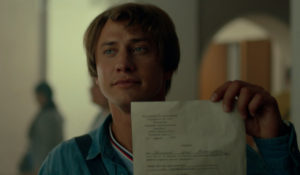 Захватывающие детективные расследования и хитрые аферы — смотрите на телеканале «Киносерия» в августе. «Каменская» ― легендарный душевный детективный сериал с Еленой Яковлевой («Интердевочка») в роли обаятельного и находчивого майора милиции.«Желтый глаз тигра» — криминальная история о работах на янтарных карьерах в 80-х годах. В главной роли Павел Прилучный («Мажор»).Контакты:Пресс-служба ООО «ТПО Ред Медиа»Вероника СмольниковаТел.: +7 (495) 777-49-94 доб. 733Тел. моб.: +7 (988) 386-16-52E-mail: smolnikovavv@red-media.ruБольше новостей на наших страницах в ВК, ОК и Telegram.Информация о телеканале:КИНОСЕРИЯ. Телеканал зарубежных и российских сериалов. Самые интересные многосерийные фильмы последних лет. Сериалы разных жанров от ведущих студий. Производится компанией «Ред Медиа». www.nastroykino.ruРЕД МЕДИА. Ведущая российская телевизионная компания по производству и дистрибуции тематических телеканалов для кабельного и спутникового вещания. Входит в состав «Газпром-Медиа Холдинга». Компания представляет дистрибуцию 39 тематических телеканалов форматов SD и HD, включая 18 телеканалов собственного производства. Телеканалы «Ред Медиа» являются лауреатами международных и российских премий, вещают в 980 городах на территории 43 стран мира и обеспечивают потребности зрительской аудитории во всех основных телевизионных жанрах: кино, спорт, развлечения, познание, музыка, стиль жизни, хобби, детские. www.red-media.ru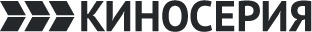 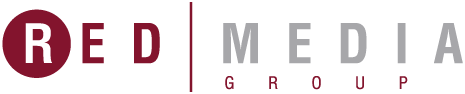 С 15 по 24 августа в 20:00 — «Жёлтый глаз тигра»1988 год, Калининград. Четверо лучших друзей отмечают школьный выпускной и делятся планами на будущее, мечтая связать свою жизнь с янтарем. Но янтарный бизнес превращает бывших юных мечтателей в алчных хладнокровных дельцов, не гнушающихся даже воровством и убийствами. Спустя 15 лет одному из героев придется бороться с друзьями юности, чтобы разоблачить преступную сеть и остановить «янтарный беспредел».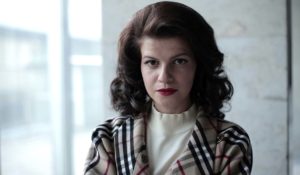 Производство: 2018 г. РоссияРежиссер: Марк ГоробецВ ролях: Карина Андоленко, Павел Прилучный, Роман Курцын, Максим Костромыкин, Виталий КищенкоC 3 по 8 августа в 20:00 — «Каменская»Аналитик МУРа, майор милиции Анастасия Каменская подключается к расследованию загадочного происшествия, в результате которого погибла молодая женщина - сотрудник МВД. Внешне все выглядит как трагический и нелепый несчастный случай.Однако привычка не верить в случайности заставляет Каменскую обратить более пристальное внимание на людей, окружавших погибшую. Разбираясь в малозначащих на первый взгляд обстоятельствах дела, майор Каменская не подозревает, что включается в смертельно опасную игру, ставкой в которой станет ее собственная жизнь...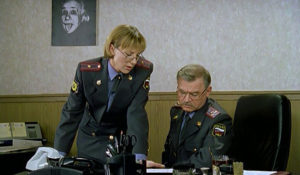 Производство: 1999 г. Беларусь, РоссияРежиссер: Юрий МорозВ ролях: Елена Яковлева, Сергей Никоненко, Сергей Гармаш, Дмитрий Нагиев, Андрей Ильин